На основании приказа министерства образования Оренбургской области от 05.03.2018 года №01-21/370 «О проведении регионального публичного зачета по геометрии в 2018 году», приказа Управления образования от 08.02.2018 года №01-12/75 «О внесении изменений в приказ Управления образования администрации города Бузулука от  28.08.2017 №01-12/384 «О реализации муниципальной системы оценки качества образования в 2017-2018 учебном году»», в целях дальнейшего развития региональной системы оценки качества образования, мониторинга подготовки обучающихся к государственной итоговой аттестации по математике, освоения образовательной программы по геометрии и реализации новых форм оценки образовательных достижений обучающихсяПРИКАЗЫВАЮ:1. Провести с 15 по 19 мая 2018 года региональный и муниципальный публичные зачеты по геометрии для обучающихся 7, 8 классов общеобразовательных организаций города Бузулука.2. Провести региональный публичный зачет в соответствии с документами, утвержденными приказом министерства образования Оренбургской области от 05.03.2018 года №01-21/370 «О проведении регионального публичного зачета по геометрии в 2018 году»:- регламентом проведения регионального зачета (Приложение 1);- перечнем вопросов регионального зачета (Приложение 2);- критериями оценивания и шкалой перевода баллов в школьную отметку регионального зачета (Приложение 3).3. Назначить муниципальным координатором по проведению регионального и муниципального зачетов заместителя директора МКУ ЦРО Тренкину Г.Г.3. Заместителю директора МКУ ЦРО Тренкиной Г.Г.:3.1. Организовать информационную и разъяснительную работу с руководителями общеобразовательных организаций о формах и содержании регионального и муниципального зачетов.Срок: до 24 марта 2018 года3.2. Разместить на официальном сайте Управления образования перечень вопросов регионального зачета.Срок: до 15 марта 2018 года3.3. Организовать проведение регионального зачета в соответствии с регламентом проведения регионального зачета для обучающихся 8 классов общеобразовательных организаций.Срок: с 15 по 19 мая 2018 года3.4. Разработать регламент проведения муниципального публичного зачета по геометрии для обучающихся 7 классов.Срок: до 20 марта 2018 года3.5. Разместить на официальном сайте Управления образования и направить в общеобразовательные организации перечень вопросов муниципального зачета.Срок: до 22 марта 2018 года3.6. Организовать проведение муниципального публичного зачета для обучающихся 7 классов общеобразовательных организаций в соответствии с разработанным регламентом.Срок: с 15 по 19 мая 2018 года3.7. Предоставить в ГБУ РЦРО на электронный адрес otdel-rcro@yandex.ru и заместителю начальника Управления образования М.В.Тимошкиной отчёт и аналитические материалы об итогах проведения регионального зачета.Срок: до 13 июня 2018 года3.8. Составить план мероприятий по подготовке к региональному и муниципальному зачетам, предусмотрев мероприятия по информационному сопровождению участников зачетов.Срок: до 19 марта 2018 года3.9. Подготовить информационно-аналитическую справку об итогах проведения регионального и муниципального зачетов и рекомендации по совершенствованию преподавания математики.Срок: до 29 июня 2018 года4. Руководителям общеобразовательных организаций:4.1. Организовать информационную и разъяснительную работу с педагогами, обучающимися и их родителями о формах и содержании регионального и муниципального зачетов, довести регламенты проведения регионального и муниципального публичных зачетов до обучающихся, родителей (законных представителей).Срок: до 24 марта 2018 года4.2. Обеспечить прохождение образовательных программ в 7, 8 классах по геометрии, контроль за эффективностью и качеством их выполнения.Срок: до 15 мая 2018 года4.3. Организовать своевременное информирование обучающихся о результатах проведения регионального и муниципального зачетов.Срок: в день проведения зачета4.4. Провести проблемный анализ результатов регионального и муниципального зачетов и сформировать план мероприятий на 2018-2019 учебный год с учетом выявленных недостатков.Срок: до 8 июня 2018 года4.5. Предоставить заместителю директора МКУ ЦРО Тренкиной Г.Г.:- график проведения регионального и муниципального зачетов;Срок: не позднее 10 мая 2018 года- скан-копии протоколов проведения регионального и муниципального зачетов, аналитическую справку по результатам проведения зачетов.Срок: до 28 мая 2018 года5. Контроль за исполнением настоящего приказа возложить на заместителя начальника Управления образования М.В.Тимошкину.Начальник Управления образования администрации города Бузулука                                                    Н.А.Севрюков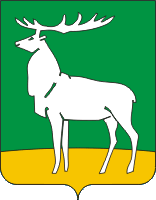 Управление образования администрациигорода БузулукаП Р И К А З14.03.2018  № 01-12/126г. Бузулук О проведении регионального и муниципального публичных зачетов по геометрии в 2018 году